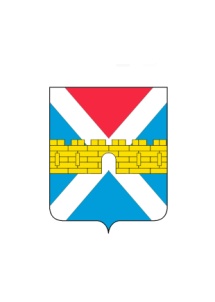 АДМИНИСТРАЦИЯ  КРЫМСКОГО  ГОРОДСКОГО  ПОСЕЛЕНИЯ КРЫМСКОГО РАЙОНАПОСТАНОВЛЕНИЕот 21.08.2020                                                                                                                         № 661город КрымскО муниципальной программе «Муниципальная политика и развитие гражданского общества в Крымском городском поселении Крымского района» на 2021 г. - 2023 г.На основании пункта 11 статьи 27 Федерального закона от 6 октября  2003 г. № 131-ФЗ «Об общих принципах организации местного самоуправления в Российской Федерации»,  в соотвествии  с постановлением администрации Крымского городского поселения Крымского района от 29 февраля 2016 г.                № 254 «Об утверждении порядка разработки, утверждения и реализации муниципальных программ Крымского городского поселения  Крымского района» и статьей 16 Устава Крымского городского поселения Крымского района п о с т а н о в л я ю:1. Утвердить муниципальную программу «Муниципальная политика и развитие гражданского общества в Крымском городском поселении Крымского района» на 2021 г. - 2023 г.» (далее по тексту – программа) (приложение).2. Финансовому управлению администрации Крымского городского поселения Крымского района (Коротеева Е.В.) осуществлять финансирование расходов на реализацию муниципальной программы «Муниципальная политика и развитие гражданского общества в Крымском городском поселении Крымского района на 2021 г. - 2023 г.»  в пределах средств, предусмотренных           в бюджете Крымского городского поселения Крымского района по программе на соответствующий финансовый год.3. Организационному отделу (Завгородняя  Е.Н. ) разместить настоящее постановление на официальном сайте администрации Крымского городского поселения Крымского района в сети Интернет. 4. Контроль за выполнением настоящего постановления оставляю                  за собой.5. Постановление вступает в силу с 1 января 2021 г.Заместитель главы Крымскогогородского поселения Крымского района                                             А.В. Князев